ProgramMednarodni seminar Dunajske memorandumske skupine	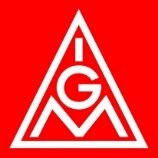 3. – 7. julij 2023, Kritische Akademie / InzellUraPonedeljek3. julijTorek4. julijSreda5. julijČetrtek6. julijPetek7. julij9:00 – 10:30PrihodOgled podjetja(v pripravi)Nem. zakon o obveznem skrbnem ravnanju dobavnih verigProf. Dr. Reingard Zimmer, profesorica za delovno pravoStrategije pridobivanja članstvaMarika Varga,IG Metall, TPI-projekt MadžarskaZajtrk/odhod12:00 – 13:00KosiloOgled podjetjaNem. zakon o obveznem skrbnem ravnanju dobavnih verigProf. Dr. Reingard Zimmer, prof. za delovno pravoStrategije pridobivanja članstvaMarika Varga,IG Metall, TPI-projekt MadžarskaOdmor za kosilo13:00 – 14:0013:00 – 14:0014:00 – 15:30Aktualna politika kolektivnih pogajanjOgled podjetjaNem. zakon o obveznem skrbnem ravnanju dobavnihInformacije IG MetallRazvojverigin regije BavarskaAnnemarie Sedlmair,Prof. Dr. Reingard Zimmer,odd. za kol. pogajanja pri IG Metall, Bavarskaprof. za delovno pravo16:00 – 17:30Aktualna politika kolektivnih pogajanjOgled podjetjaNem. zakon o obveznem skrbnem ravnanju dobavnihInformacije IG MetallRazvojverigin regije BavarskaAnnemarie Sedlmair,Prof. Dr. Reingard Zimmer,odd. za kol. pogajanja pri IG Metall, Bavarskaprof. za delovno pravo